REPORT ON DEVELOPMENTS WITHIN UPOV Document prepared by the Office of the UnionDisclaimer:  this document does not represent UPOV policies or guidanceThe Annex to this document contains a copy of a presentation “Reports on Developments within UPOV” to be made by the Office of the Union at the forty-eighth session of the Technical Working Party for Fruit Crops.[Annex follows]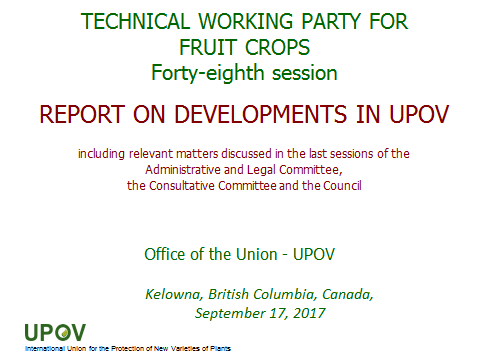 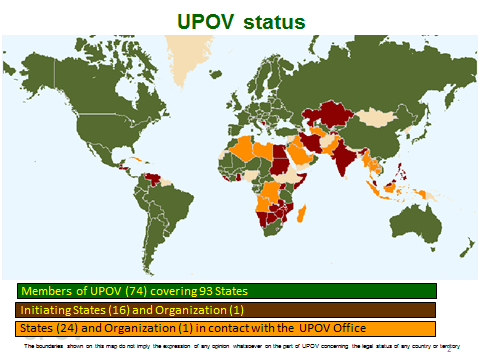 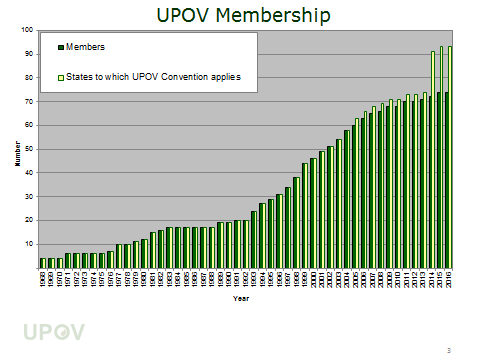 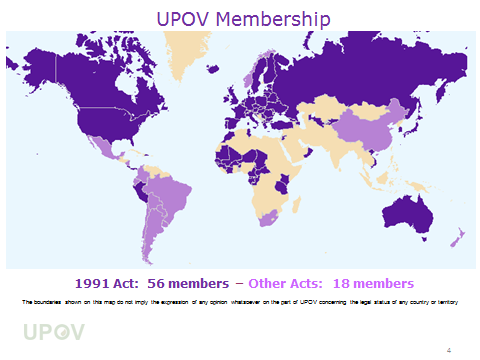 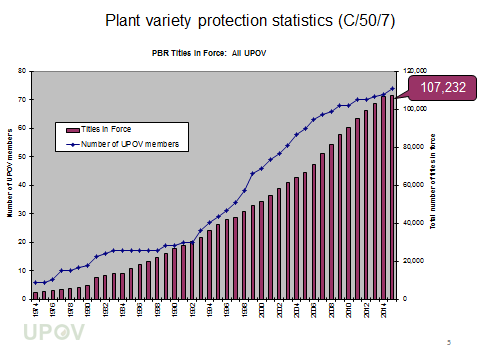 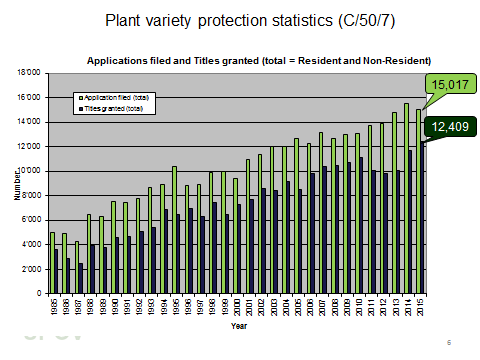 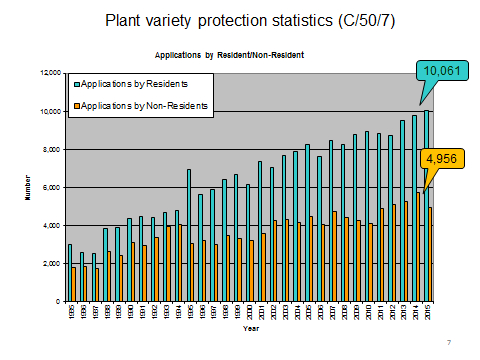 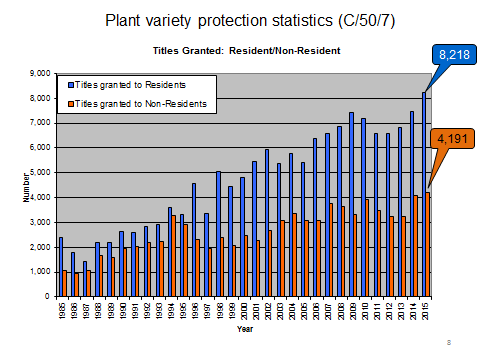 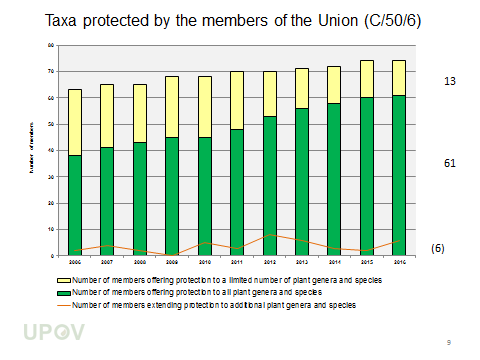 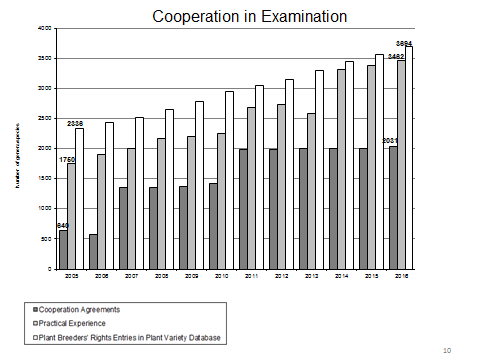 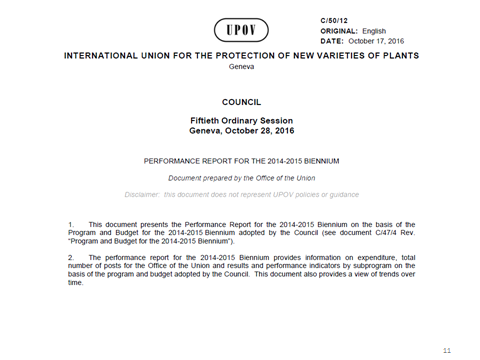 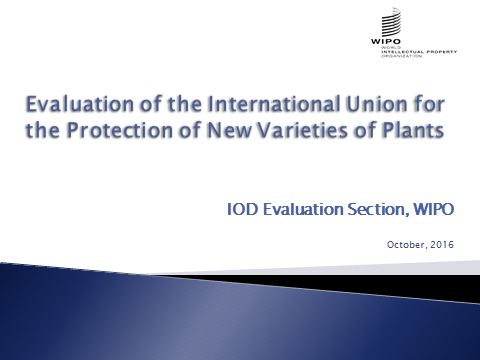 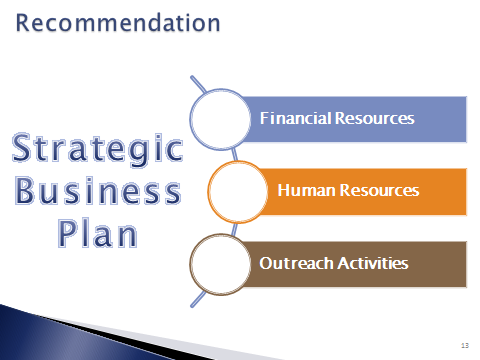 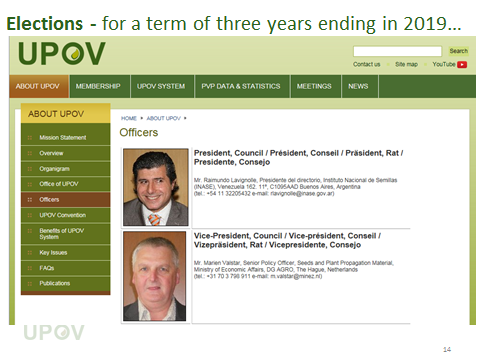 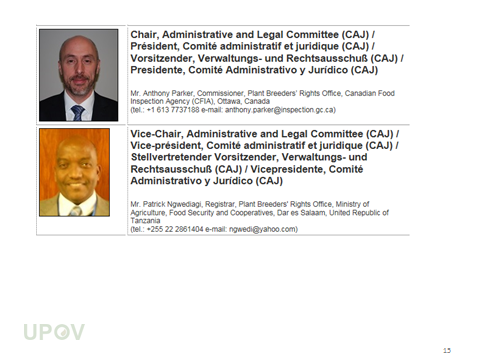 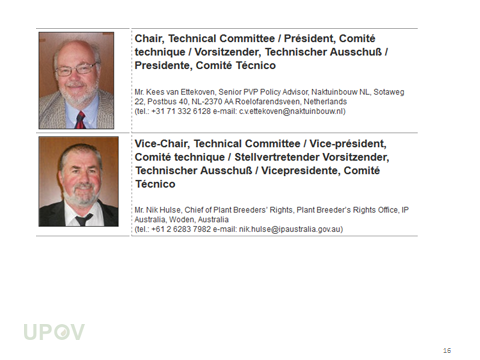 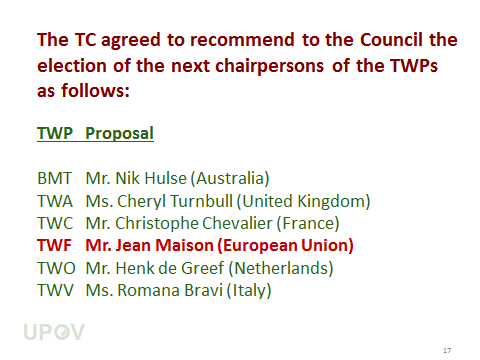 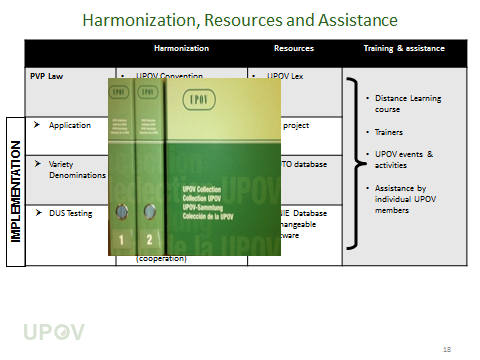 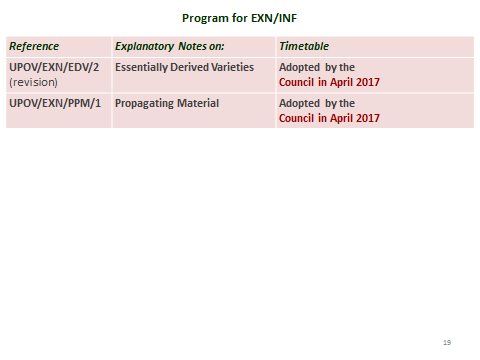 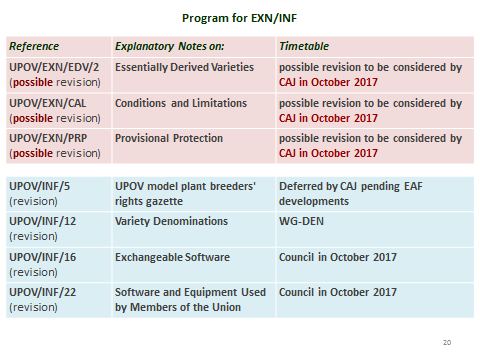 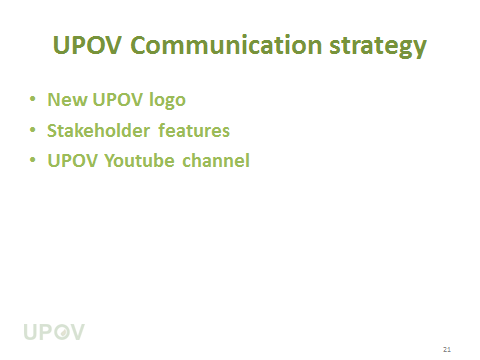 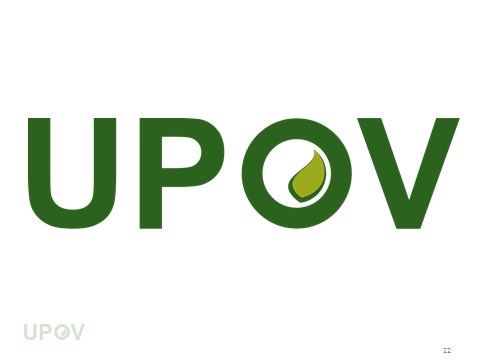 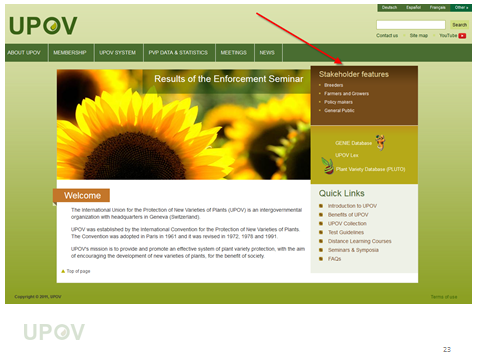 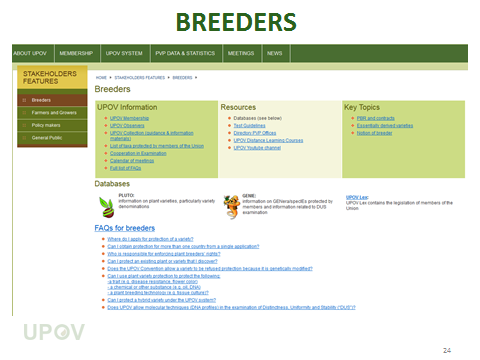 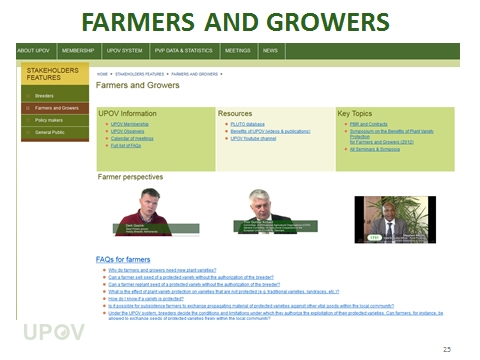 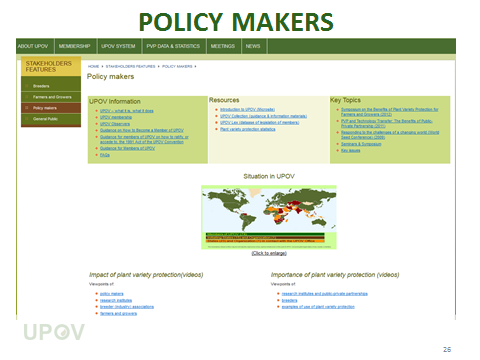 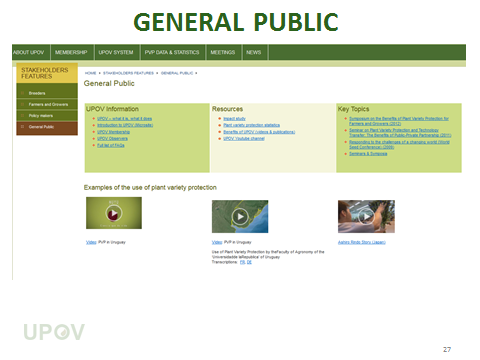 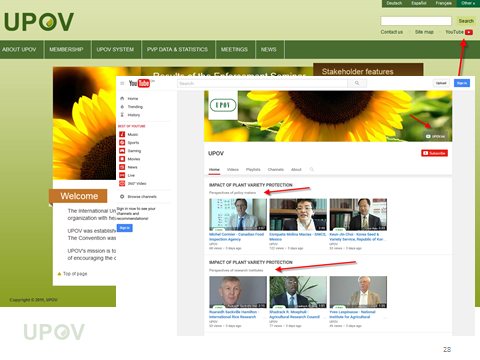 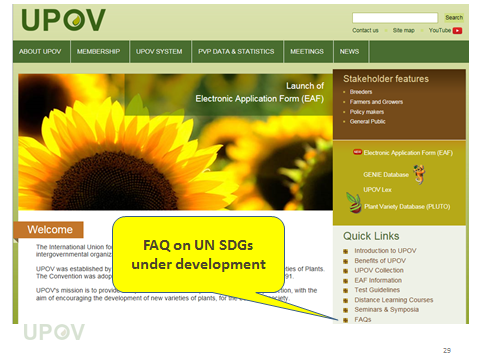 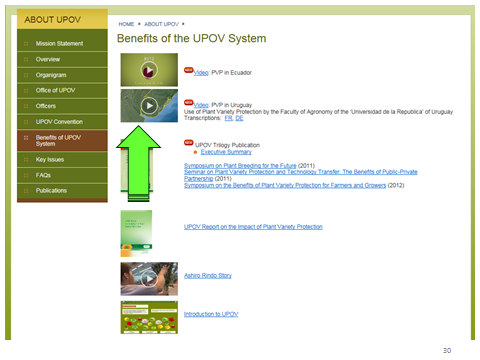 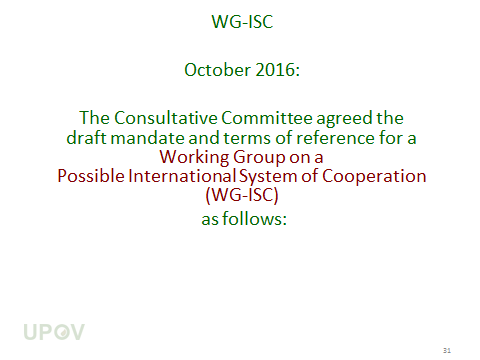 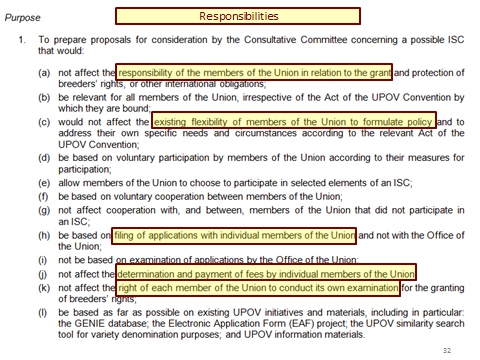 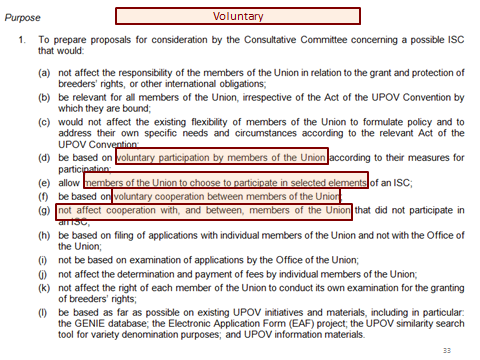 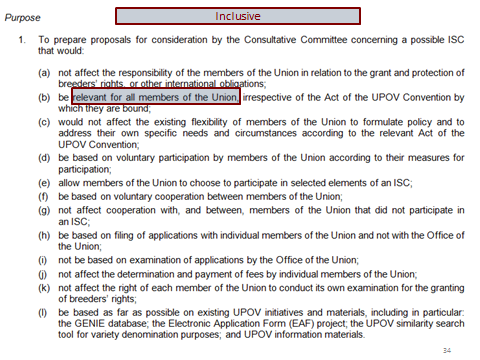 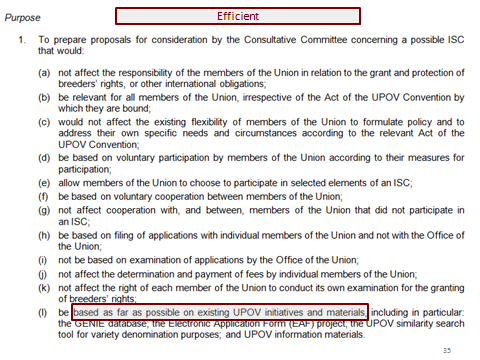 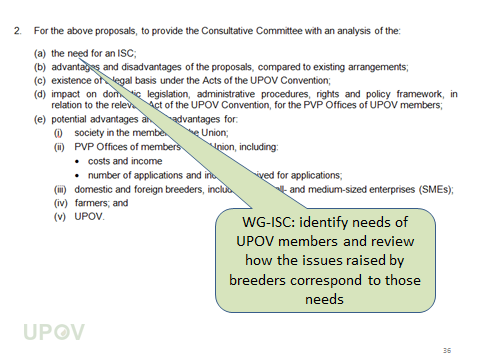 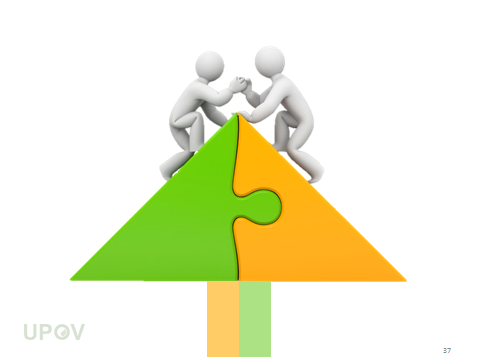 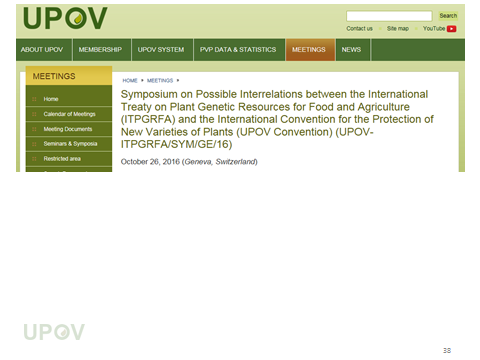 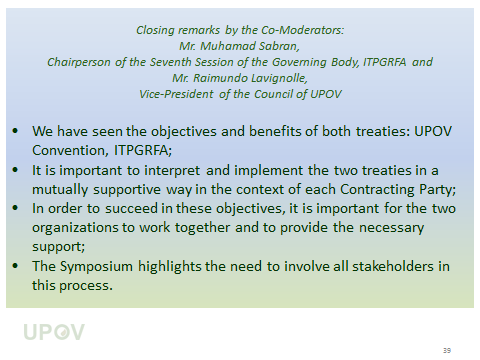 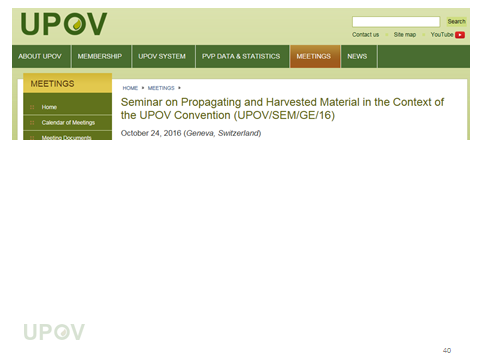 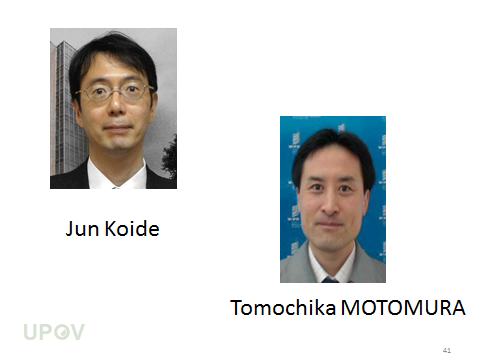 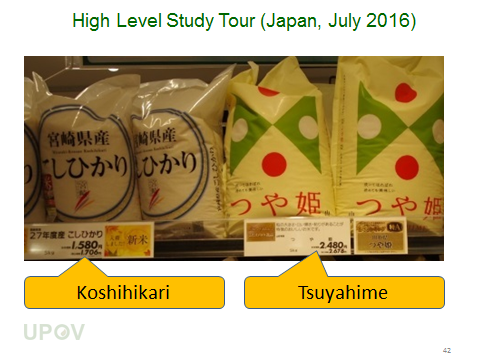 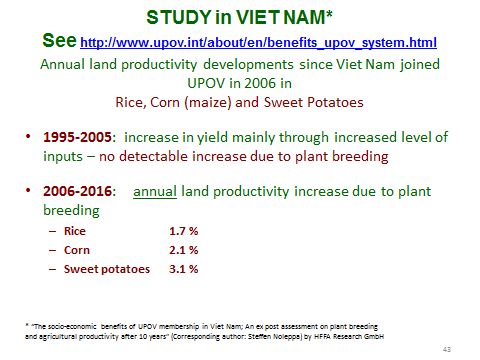 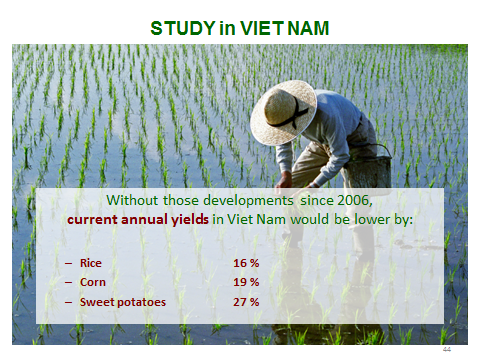 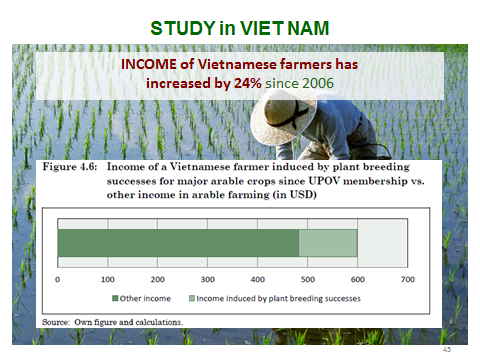 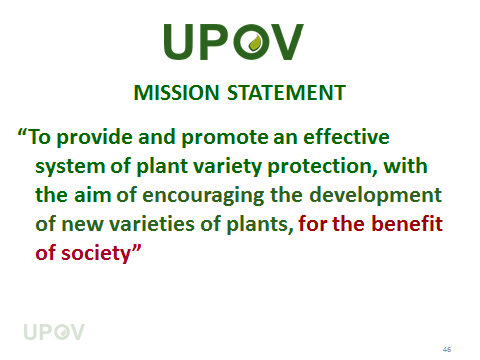 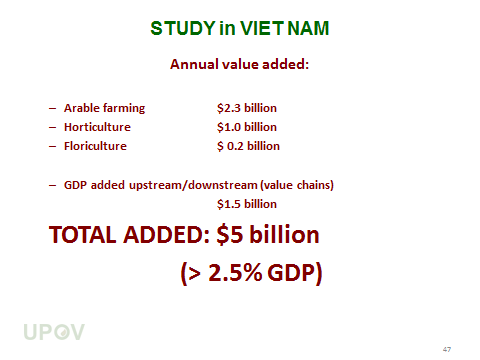 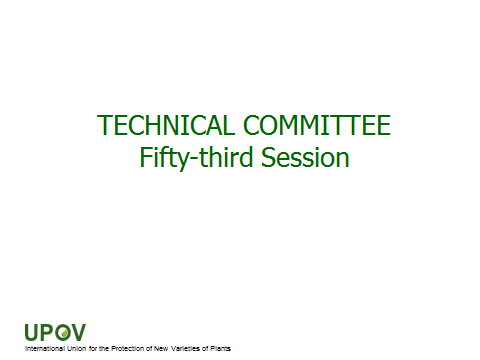 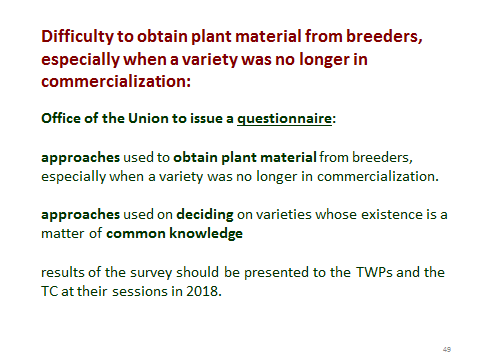 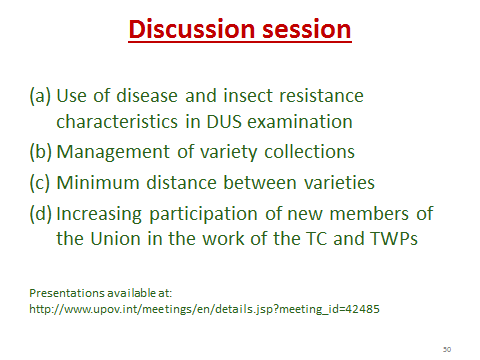 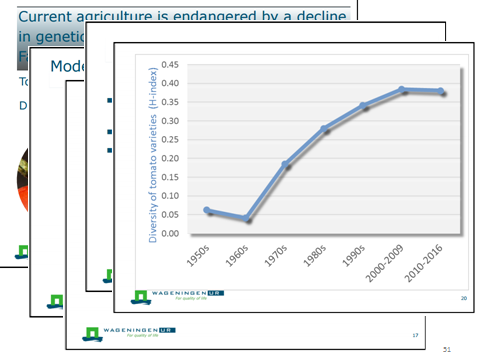 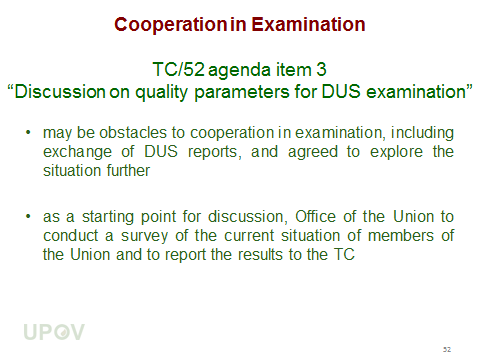 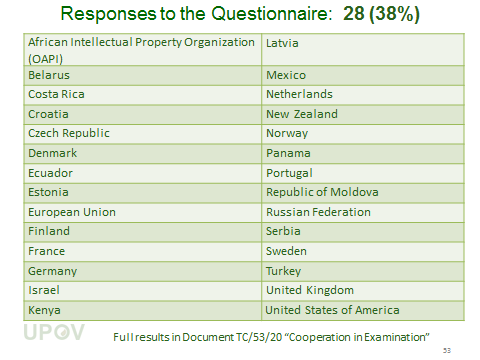 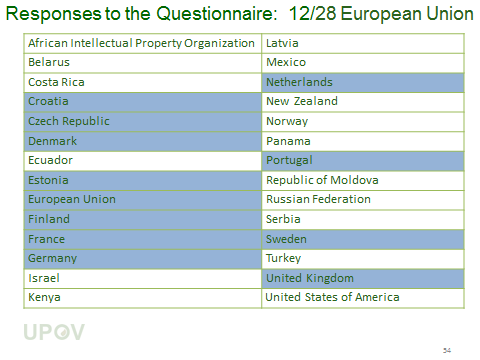 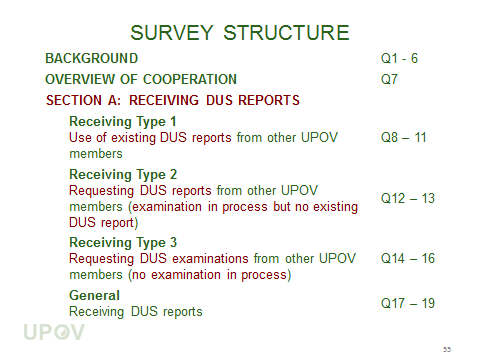 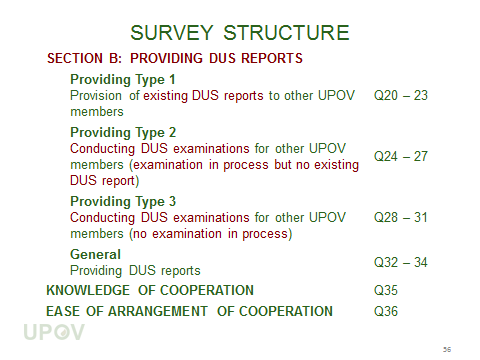 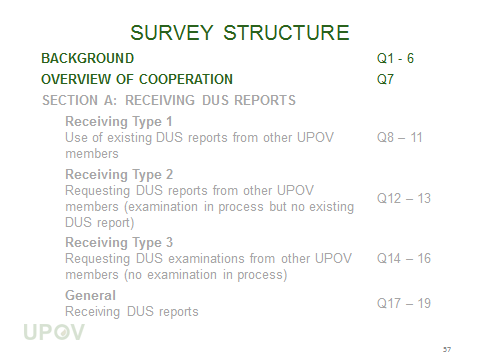 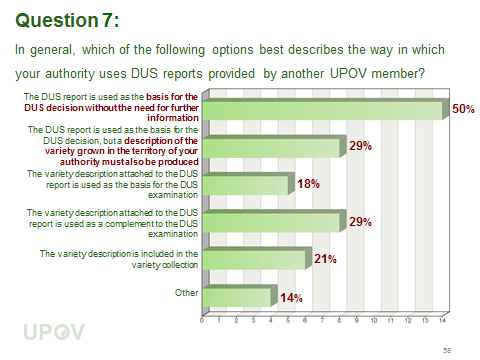 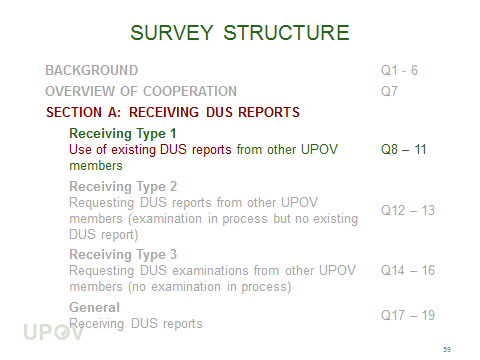 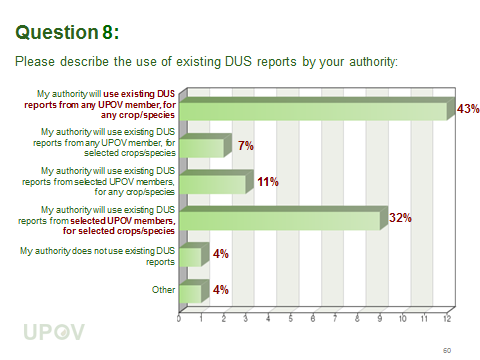 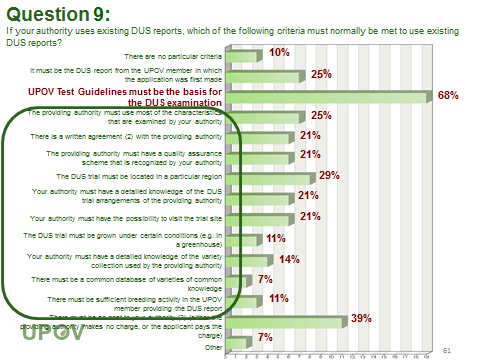 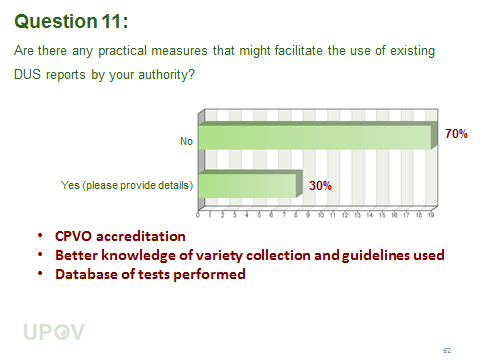 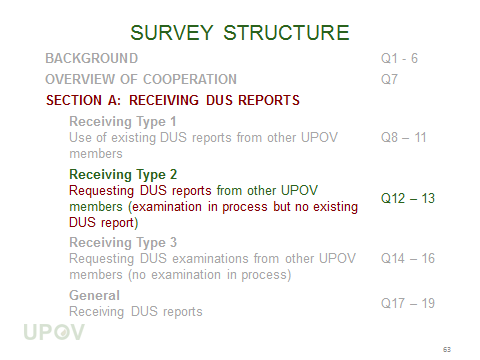 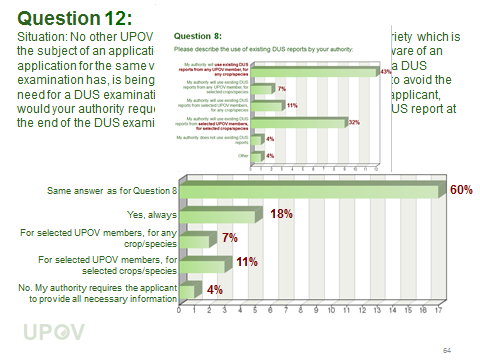 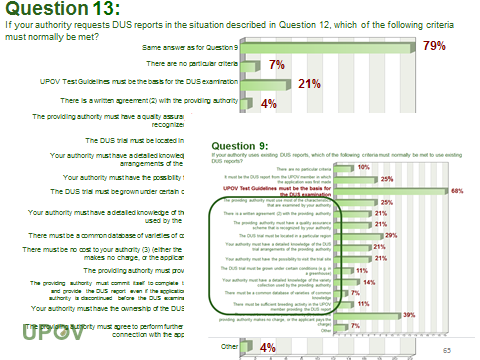 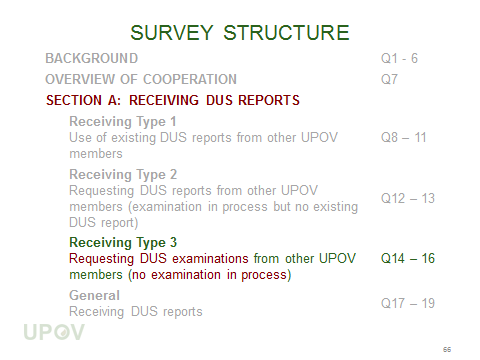 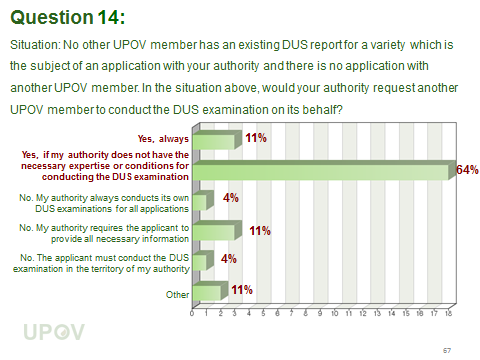 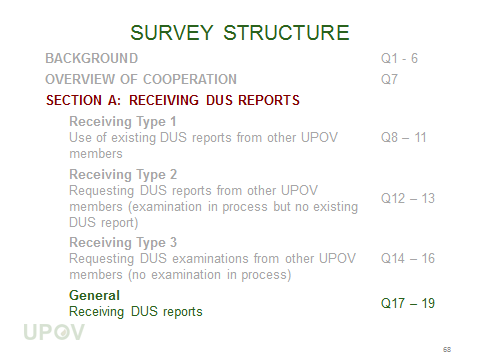 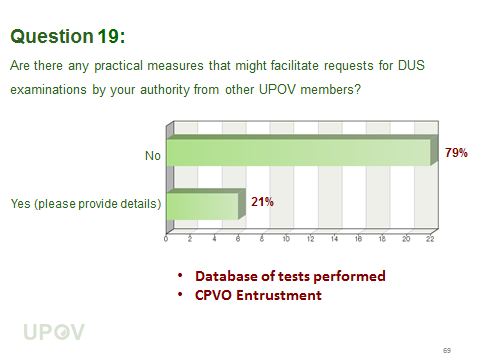 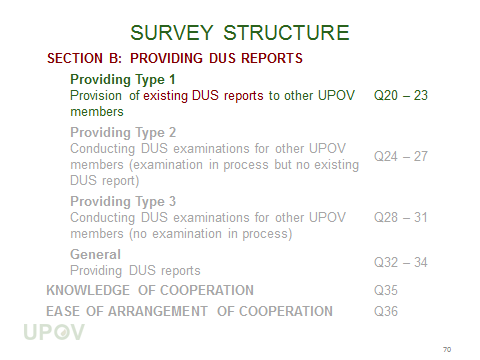 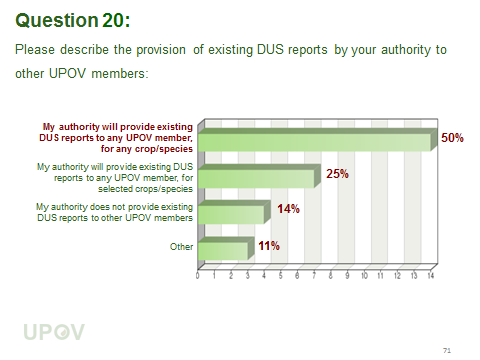 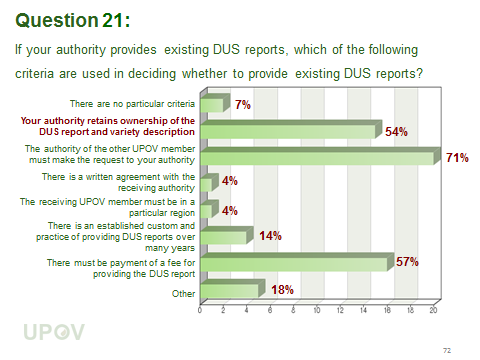 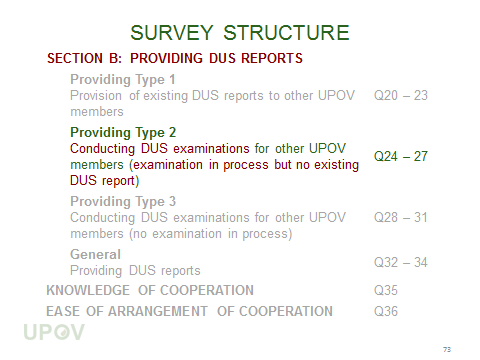 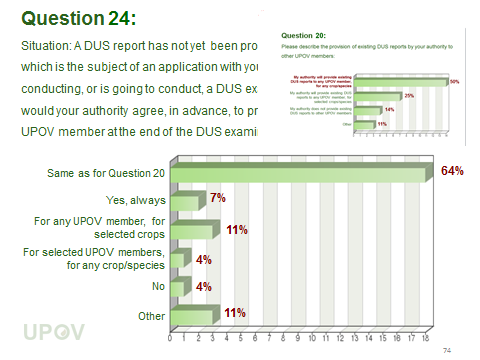 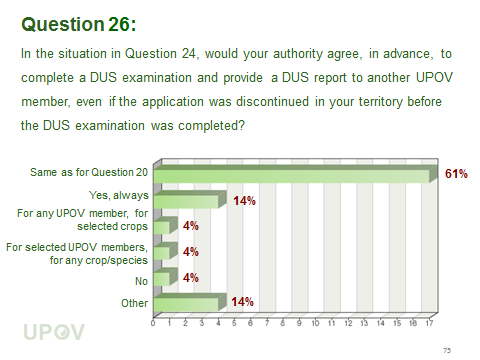 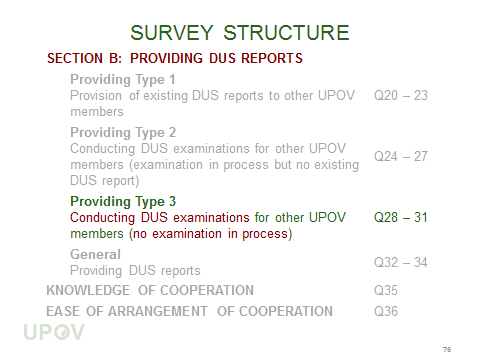 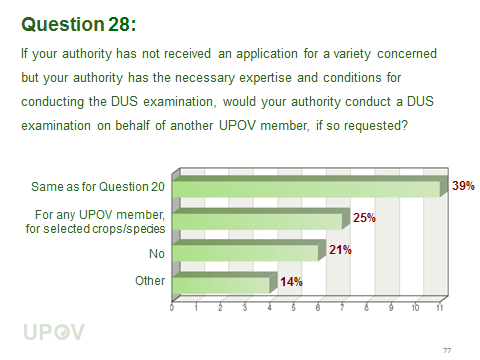 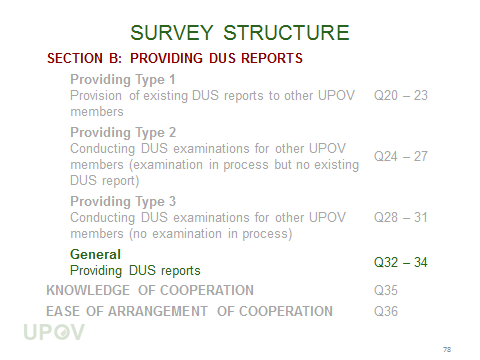 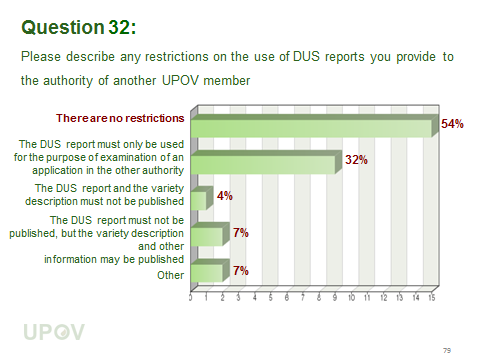 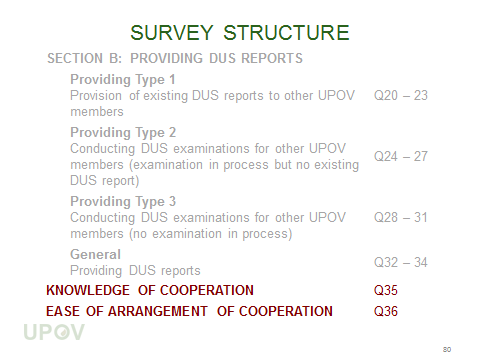 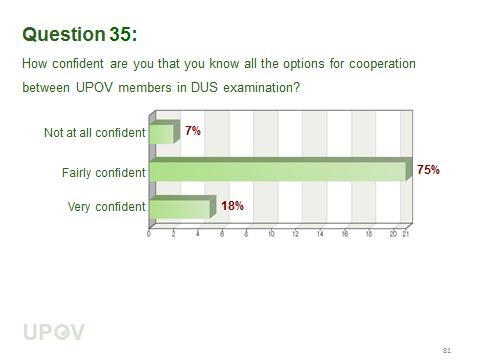 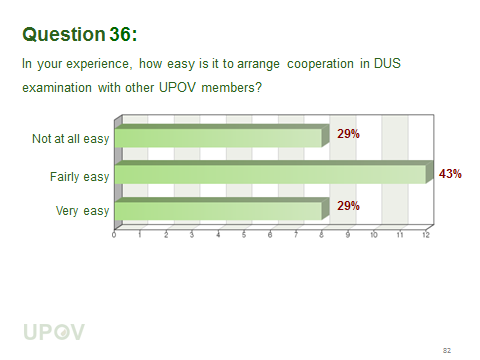 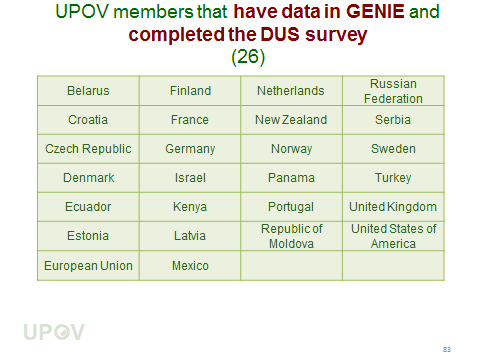 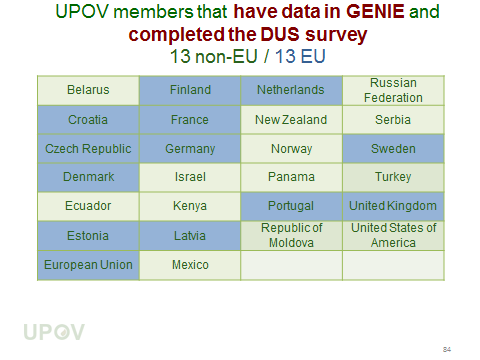 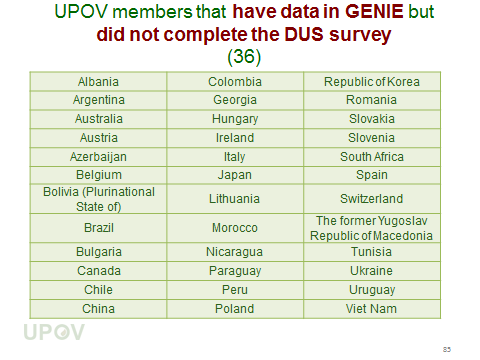 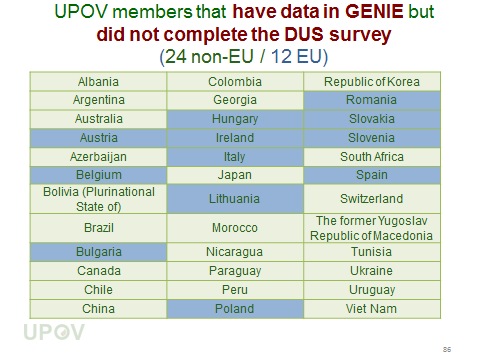 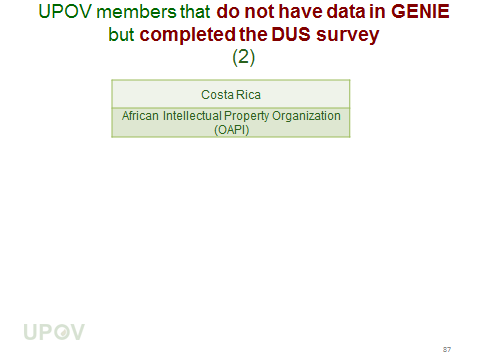 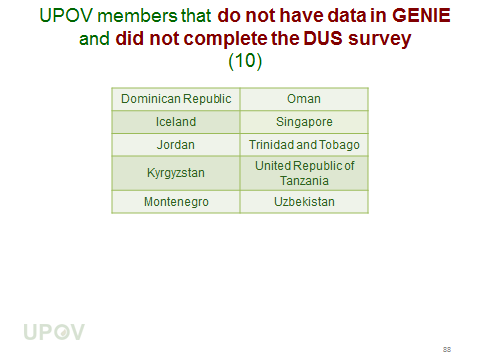 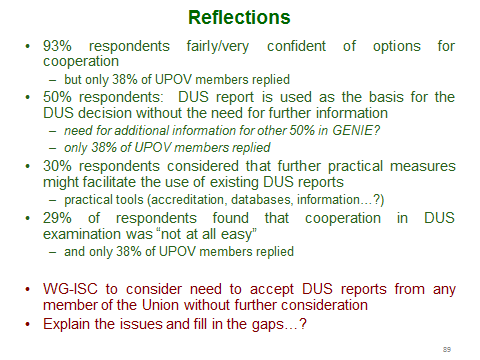 [End of Annex and of document]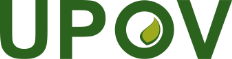 EInternational Union for the Protection of New Varieties of PlantsTechnical Working Party for Fruit CropsForty-Eighth Session
Kelowna, British Columbia, Canada, September 18 to 22, 2017TWF/48/4Original:  EnglishDate:  September 7, 2017